РАЗВИВАЮЩАЯ ПРЕДМЕТНО-ПРОСТРАНСТВЕННАЯ СРЕДА СРЕДНЕЙ ГРУППЫВОСПИТАТЕЛЬ ЦЫДЕНОВА СВЕТЛАНА ПАВЛОВНАРазвивающая предметно-пространственная среда обеспечивает реализацию образовательного потенциала пространства группы для развития детей дошкольного возраста в соответствии с особенностями среднего дошкольного возраста, охраны и укрепления их здоровья, учета особенностей и коррекции  недостатков их развития, а также возможность общения и совместной деятельности детей и взрослых, двигательной активности.Развивающая предметно-пространственная среда группы меняется в соответствии с интересами детей и тематическими неделями. Организовывая образовательную среду в группе, создаю условия, которые нацелены на развитие у детей игры и познавательной активности. Для обеспечения эмоционального благополучия детей, учитываю индивидуальные особенности каждого ребёнка, стараюсь создать обстановку, располагающей почти домашней.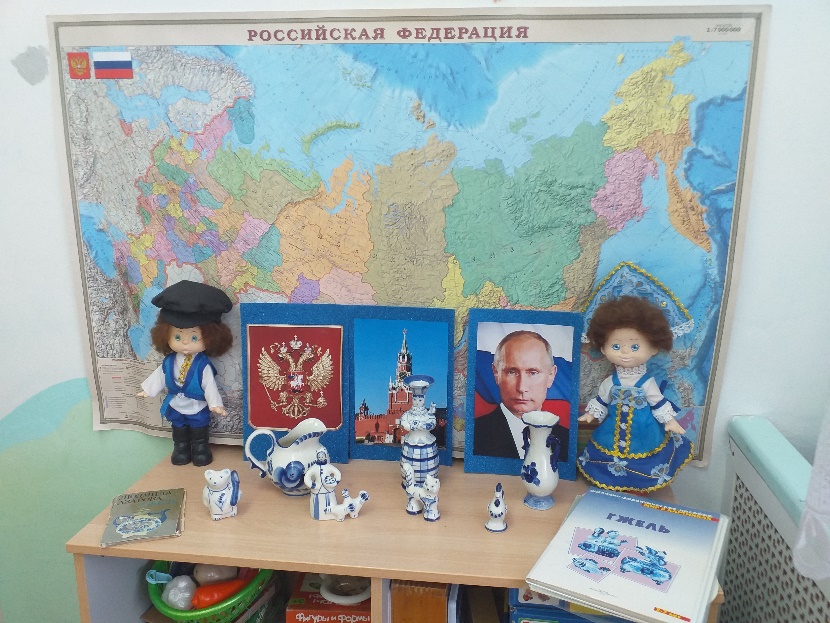 Комфортная среда для ребёнка - это среда, в которой ребенок находит себе интересное, любимое дело, объединяется по интересам с другими детей. В группе созданы условия для самостоятельной двигательной активности детей, подобраны игрушки, побуждающие к двигательной игровой деятельности.  Игровая среда в группе разнообразна и легко трансформируема. Она позволяет детям проявлять активность в обустройстве места  игры, самостоятельно подбирать предметы и атрибуты для игры,  предвидеть ее результат.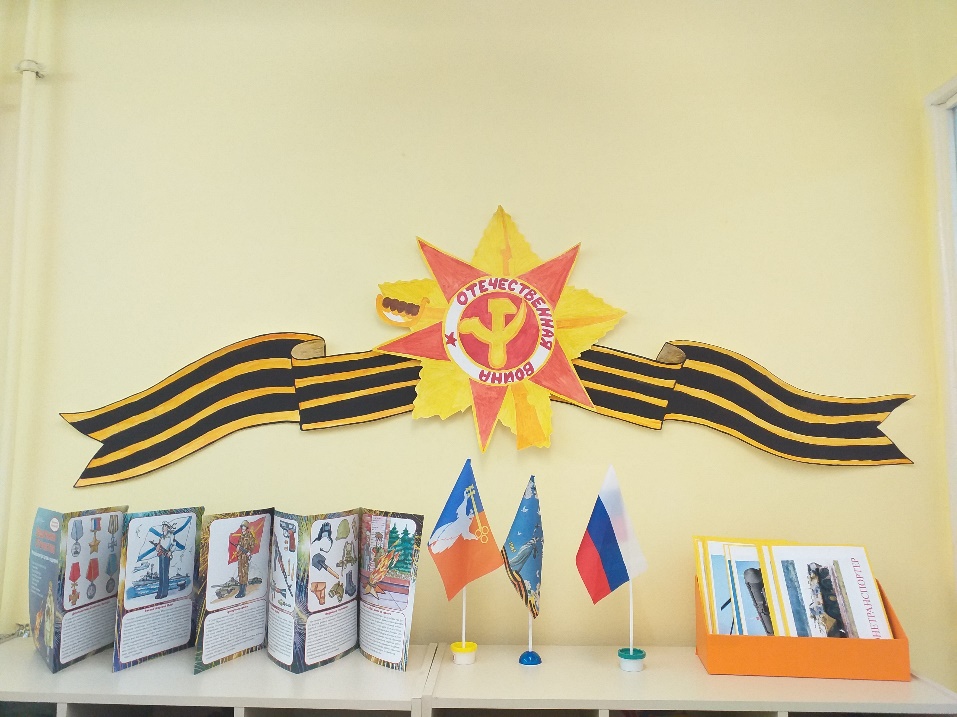 ДО и СЕЙЧАС:   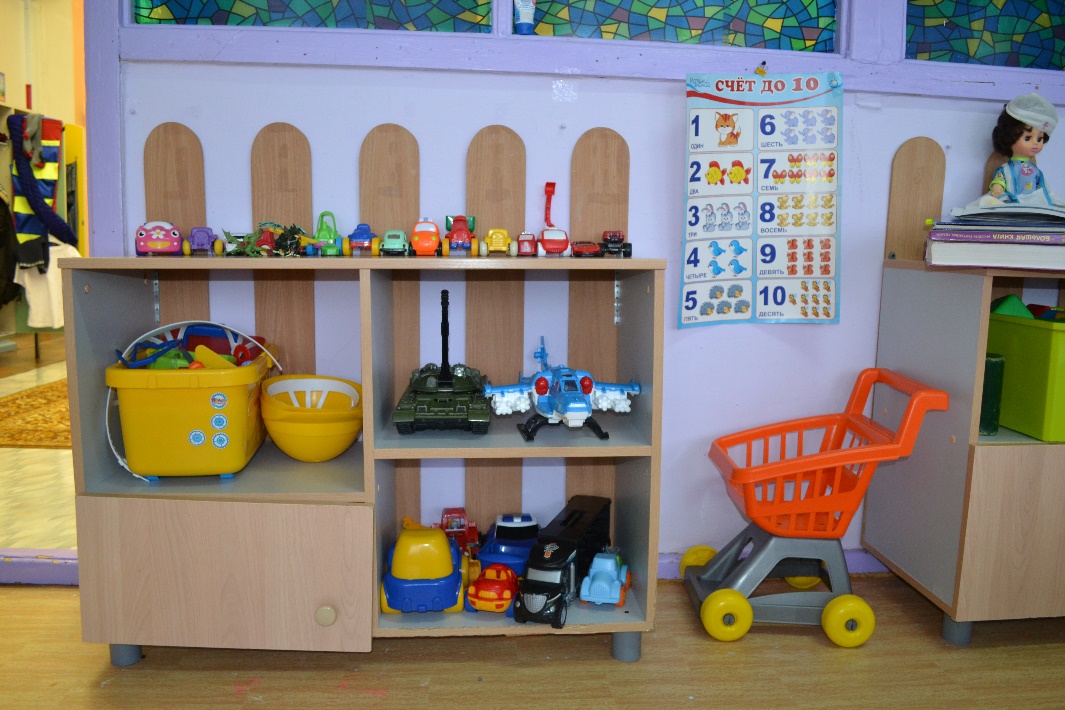 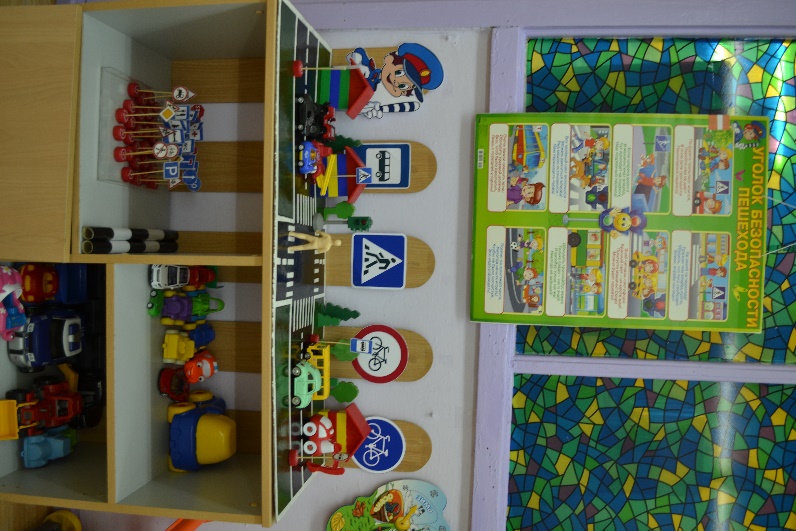 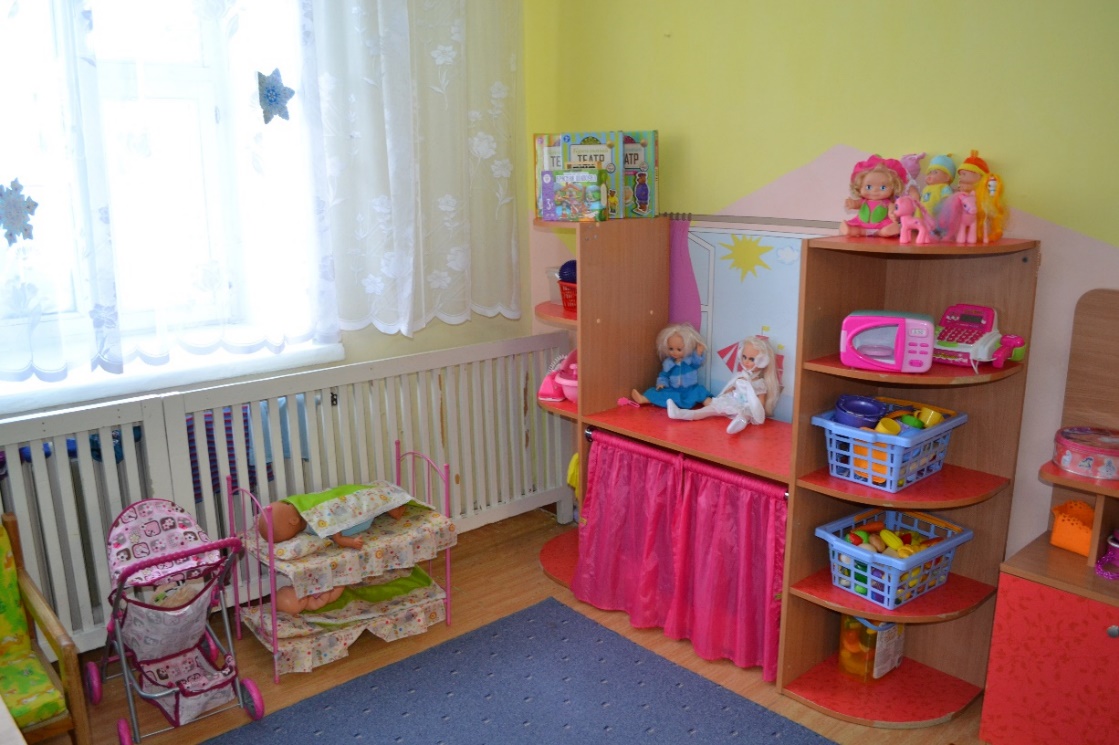 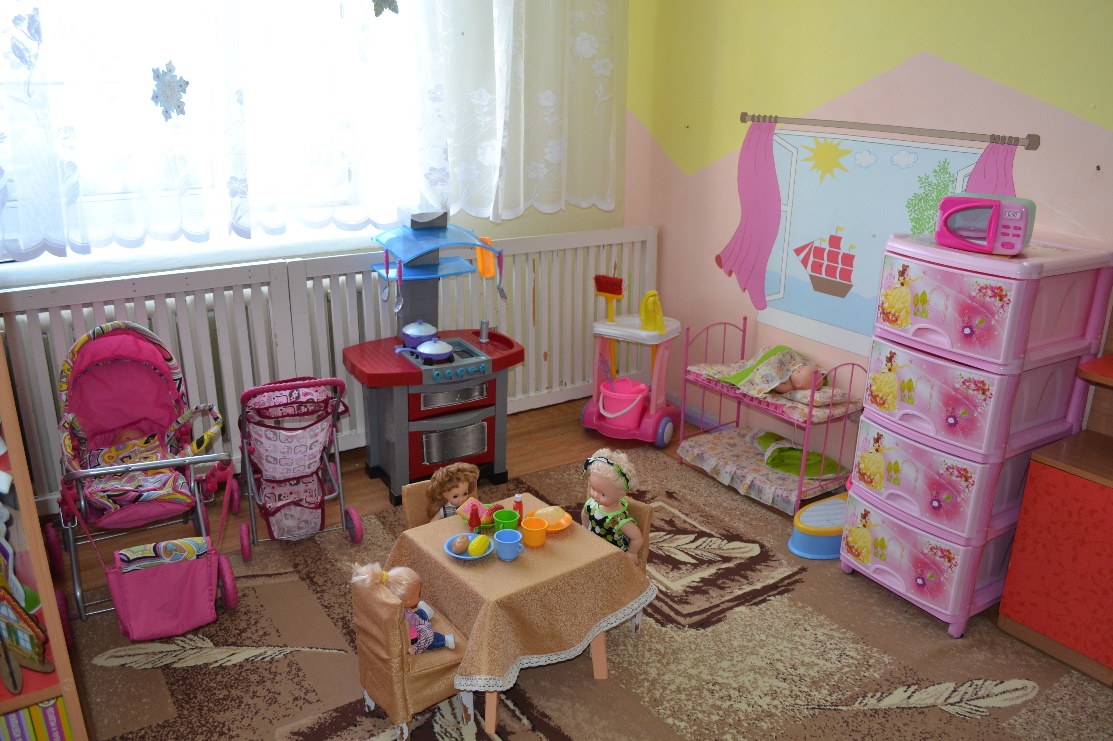 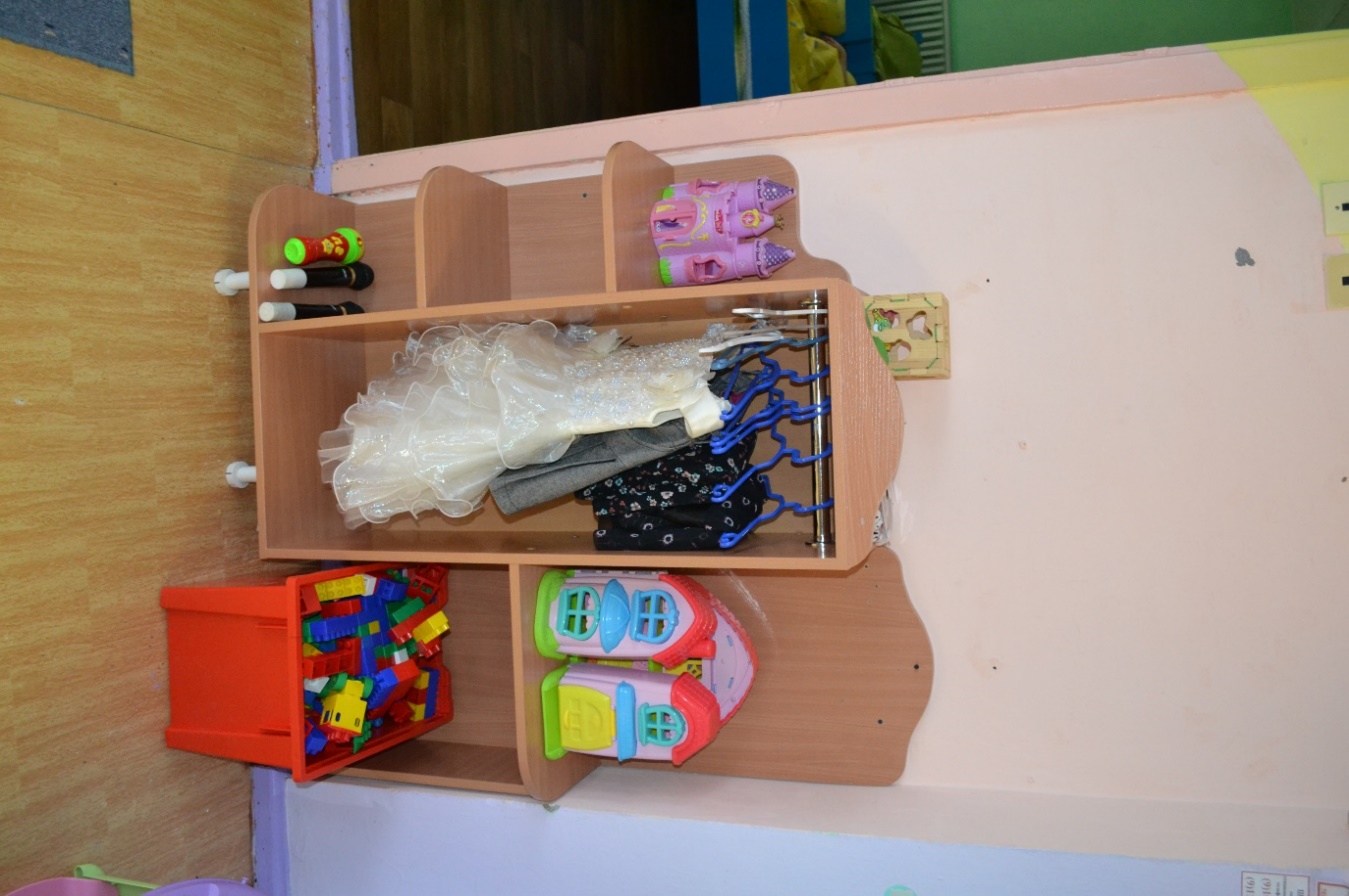 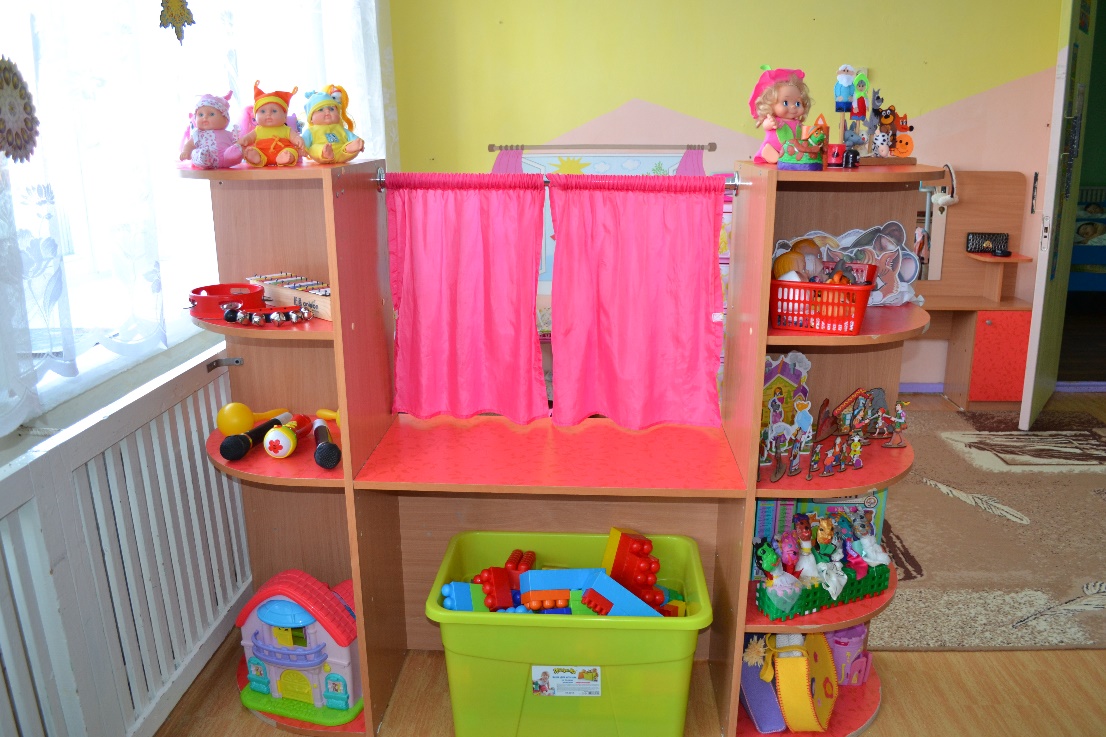 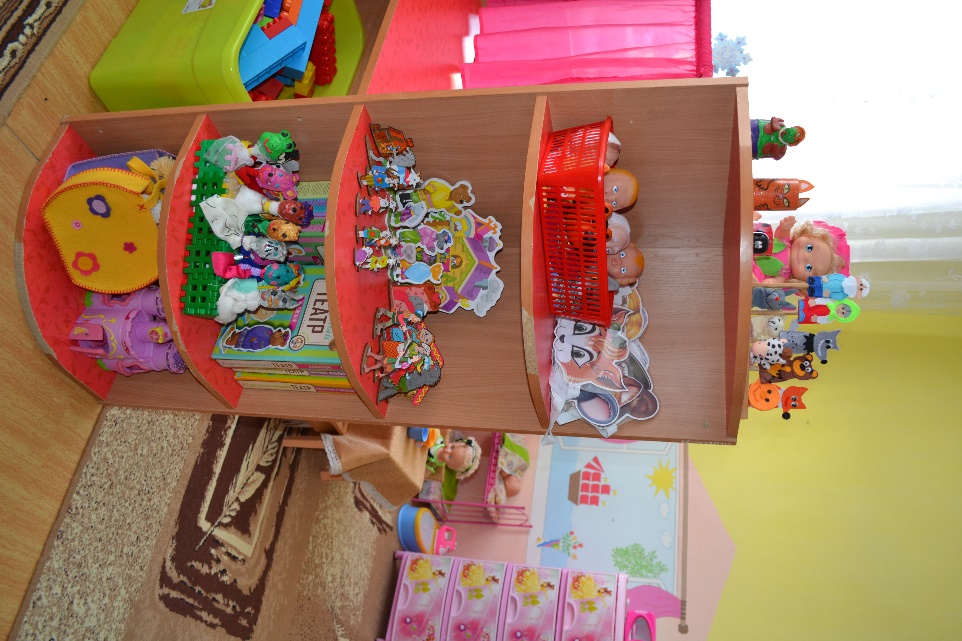 